Μαθαίνουμε το  Χ, χΟΝΟΜΑ: ___________________________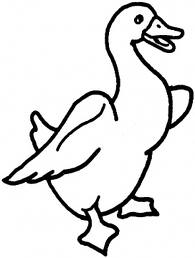 Χρωματίζουμε το Χ, χ και τις εικόνες:		χήνα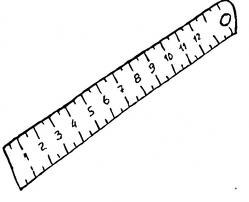 								                 χάρακας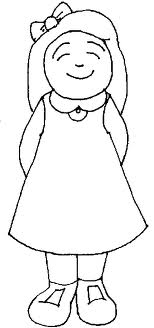 	                               Χαρά2. Γράψε κάτω από τις εικόνες ό,τι βλέπεις: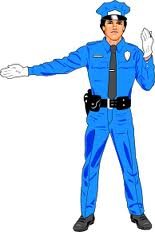 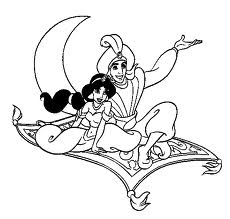 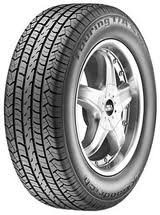 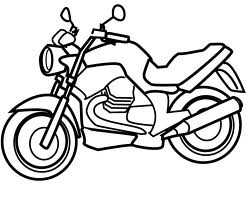 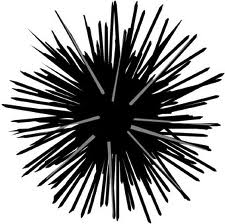 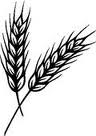 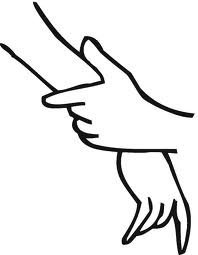 _ _ _ _ _ _          _ _ _ _ _ _	    _ _ _ _	     _ _ _ _ _ _ _ _ _ _          _ _ _ _ _ _	  (τα)_ _ _ _ _      _ _ _ _ _ _ _3. Βάλε στη σειρά τις συλλαβές ώστε να φτιάξεις τις λέξεις και να τις γράψεις από κάτω:4. Θυμόμαστε τους κανόνες ορθογραφίας και βάζουμε τη σωστή κατάληξη σε κάθε λέξη ( «ι» ή «η» ):το  ποτήρ_	το  νησ_			το  καναρίν_η   καλ_	η   μικρ_			η   πονηρ_το χέλ_	το χαλ_			η   ρηχ_το μηχανάκ_	η  γαλαν_		το παπ_5. Βάλε στη σωστή σειρά τις λέξεις ώστε να βγάζει νόημα η κάθε πρόταση και να τη γράψεις από κάτω: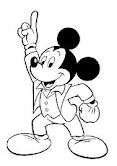 __________________________________________________________________________________________________